JEZUS James Martin SJŚWIATOWY BESTSELLER JUŻ W POLSCE!Zapraszamy do zamówienia światowego bestsellera „Jezus” Jamesa Martina SJ. Książka stała się hitem również w Polsce. Pierwszy nakład sprzedany w 3 tygodnie, dodruk 8 000 egz. w 1 dzień! Kolejny dodruk w toku…Co stanowi o wyjątkowości książki, skoro tyle napisano już książek o Jezusie?Publikacja jezuity Jamesa Martina pozwala odkryć Jezusa na nowo. Pozwala spojrzeć na osobę Chrystusa w trzech wymiarach:- historycznym -  odkrywając nowe informacje poparte najnowszymi badaniami naukowymi- duchowym -  przeżywając inspirujące doświadczenie obecności Jezusa w życiu każdego 
z  nas- pielgrzymki po Ziemi Świętej – poznając miejsca, w których Jezus działał z perspektywy    czasów biblijnych i ich obecnego stanuJames Martin SJ dzieląc się własnymi doświadczeniami wiary, zaprasza czytelników, by 
w zupełnie nowy, inspirujący i poruszający sposób dotknęli tego, o czym mówią Ewangelie – 
i lepiej zrozumieli Jezusa. Ta wyjątkowa, napisana lekkim i przystępnym językiem, przeplatana licznymi anegdotami 
i elementami przygody biografia Jezusa adresowana jest zarówno dla wierzących, jak 
i poszukujących.Książka pięknie wydana w twardej oprawie jest znakomitym pomysłem na prezent z okazji Bożego Narodzenia!Film - słowo autora o książce:https://www.swietywojciech.pl/Ksiazki/Teologia/JezusZapraszamy do udziału w konkursie, w którym można wygrać  pielgrzymkę do Ziemi Świętej ufundowanej przez Biuro Pielgrzymkowe Misja Travel http://www.misjatravel.pl/lub 1 z 50-ciu kompletów Pisma Świętego 4-tomowego! Szczegóły:https://www.swietywojciech.pl/Hasła reklamowe, należy przesłać na adres: Święty Wojciech Dom Medialny sp. z o.o., 61-245 Poznań, ul. Chartowo 5 (osoba kontaktowa Katarzyna Rabiega) lub  pocztą elektroniczną na adres: rabiega@swietywojciech.pl, z dopiskiem - konkurs „Wygraj pielgrzymkę do Ziemi Świętej oraz Wydział katechetyczny: nazwa miasta”.  Termin nadsyłania hasła upływa z dniem 29 lutego 2016 r.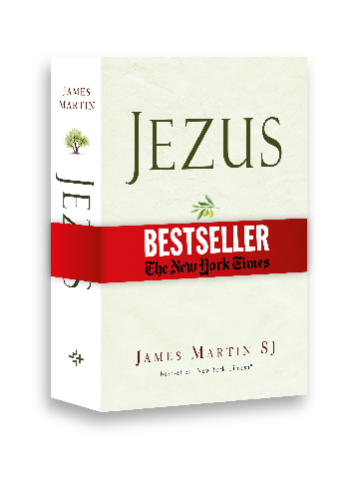 “Jezus”, James Martin SJWydawnictwo Świętego Wojciecha 150x225 mm,  550 s. oprawa zintegrowana, ISBN 978-83-7516-818-1cena 39,90 zł Odkryj Jezusa na nowo!Nagrody:I miejsce na liście bestsellerów „New York Timesa” I miejsce na liście bestsellerów „Amazon”Christopher Award 2015Autor:James Martin SJ jest doświadczonym kierownikiem duchowym, znanym publicystą, wydawcą działu kultury w magazynie „America”, autorem licznych książek, m.in. Mojego życia ze świętymi (jedna z najlepszych książek roku 2006 wg magazynu „Publisher Weekly”) oraz bestsellerowego Jezuickiego przewodnika po (prawie) wszystkim. Za swe publikacje był wielokrotnie nagradzany, jego książki trafiają na czołowe miejsca najważniejszych list bestsellerów. Ojciec Martin często wypowiada się w mediach krajowych 
i międzynarodowych, o jego komentarze zabiegają redakcje zarówno katolickie, jak 
i świeckie. Zanim w 1988 roku wstąpił do Towarzystwa Jezusowego, Martin ukończył Wharton School of Business i pracował w General Electric.Fragmenty recenzji:Czy naprawdę potrzebujemy kolejnej książki o Jezusie? Jeśli miałaby to być ta właśnie książka, odpowiedź brzmi: tak, potrzebujemy. J. Martin podszedł do tematu w sposób wyjątkowy i oryginalny; daje czytelnikowi niezwykłe spojrzenie na Nazaret, gdzie indziej niedostępne.Harvey Cox, Harvard Divinity SchoolCzy można o Jezusie powiedzieć jeszcze coś, czego by już nie powiedział kto inny? Martin 
w odpowiedzi na to pytanie daje nam wnikliwe, zrównoważone, inteligentne, wszechstronne i pełne wiary przemyślenia z własnej podróży w poszukiwaniu Jezusa. To książka dla każdego, bez względu na wyznanie czy przekonania. James Martin w najlepszym wydaniu! Ronald Rolheiser OMI, autor The Holy Longing I Rozbitej latarniiPo części przewodnik, po części pamiętnik, po części coś niezwykle Maritnesque – to znaczy dowcipny, otwarty, głęboki. Washington PostTo książka o Jezusie dla ludzi myślących, którzy chcieliby spojrzeć na osobę Jezusa przez pryzmat mądrej, dowcipnej, przesyconej modlitwą, głębokiej wiary ojca Martina. Paul Raushenbush, szef działu religijnego „The Huffington Post”Ojciec Martin świadkami swojej opowieści czyni archeologów i egzegetów. Odkrywa przed nami własne doświadczenia. A wszystko to w służbie wspaniałej historii – najwspanialszej, jaką kiedykolwiek opowiedziano. Jeśli będę miał ten przywilej udać się raz jeszcze do Ziemi Świętej, będę na nią patrzył zupełnie inaczej – bo przeczytałem te książkę.Scott Hahn, wykładowca teologii i Pisma Świętego w Franciscan University in Steubenville, Ohio, autor licznych publikacji